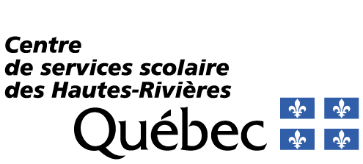 5ième année – Langues et communicationAVIS IMPORTANT pour les cahiersLe Centre de services scolaire des Hautes-Rivières désire vous informer de la marche à suivre concernant l’achat des cahiers d’exercices pour la rentrée scolaire 2021-2022.  L’école Hamel a été associée à la Librairie Moderne.  Lors de votre visite à la librairie, vous devez apporter la liste ci-jointe.  Les cahiers sont disponibles dès maintenant.Librairie Moderne1001, boulevard du Séminaire NordSaint-Jean-sur-Richelieu, QC J3A 1K1Téléphone : (450) 349-4584Voici la liste des cahiers d’exercices que vous devez vous procurer avant la rentrée scolaire 2021-2022. Afin de conserver la possibilité de retourner les cahiers au libraire, il est de mise de ne pas identifier les cahiers avant la première journée de classe.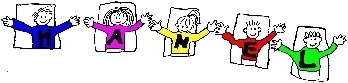 FrançaisArobas 5e année – A & B 18,95$ plus taxeMathématiqueDécimale 5e année – A & B + Mes outils18,95$ plus taxeUnivers socialEscales 5e année – (2e édition)13,95$ plus taxeAnglaisYes, we can! (6e année)17,95$ plus taxe